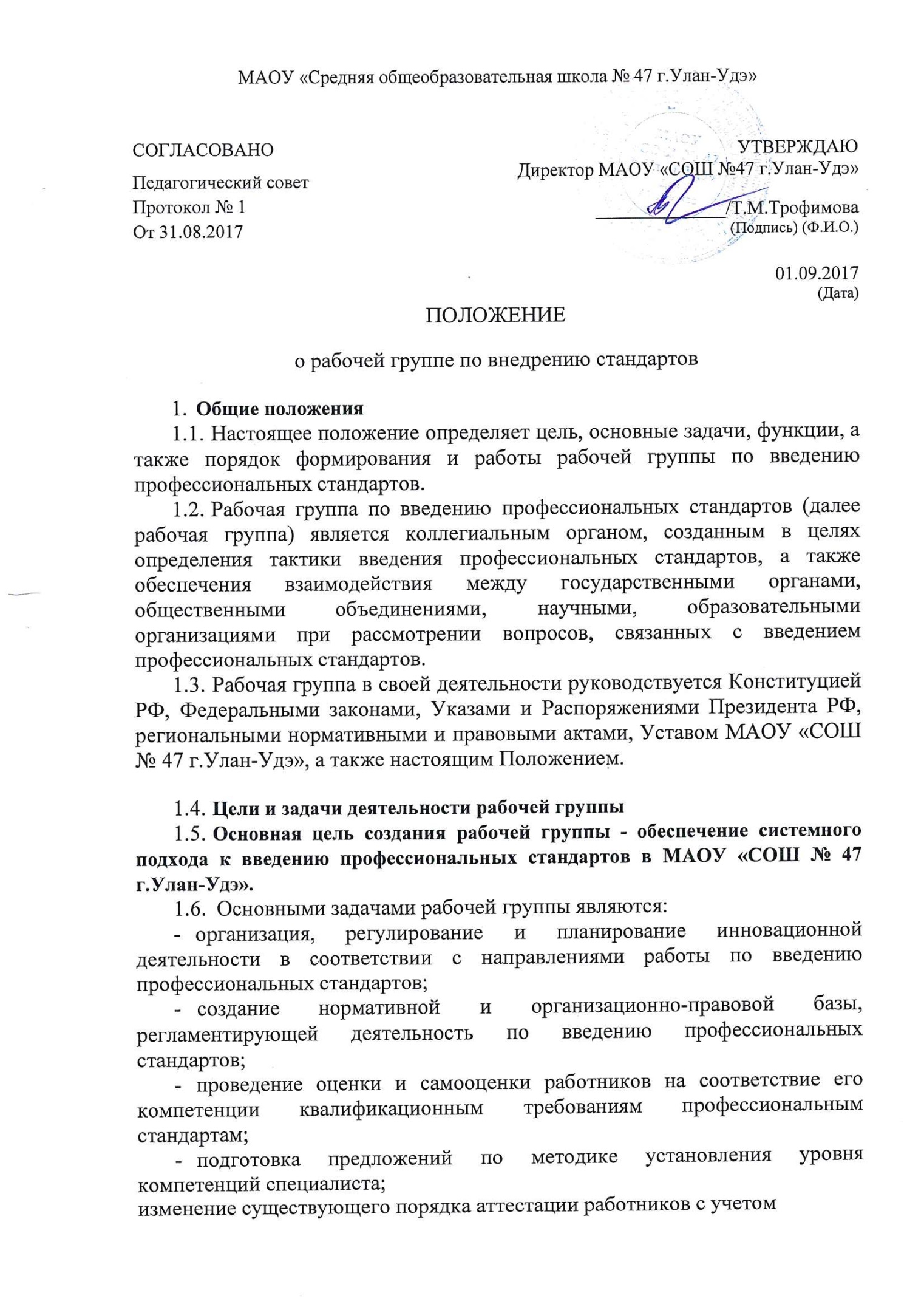  МАОУ «Средняя общеобразовательная школа № 47 г.Улан-Удэ»ПОЛОЖЕНИЕо рабочей группе по внедрению стандартовОбщие положенияНастоящее положение определяет цель, основные задачи, функции, а также порядок формирования и работы рабочей группы по введению профессиональных стандартов.Рабочая группа по введению профессиональных стандартов (далее рабочая группа) является коллегиальным органом, созданным в целях определения тактики введения профессиональных стандартов, а также обеспечения взаимодействия между государственными органами, общественными объединениями, научными, образовательными организациями при рассмотрении вопросов, связанных с введением профессиональных стандартов.Рабочая группа в своей деятельности руководствуется Конституцией РФ, Федеральными законами, Указами и Распоряжениями Президента РФ, региональными нормативными и правовыми актами, Уставом МАОУ «СОШ № 47 г.Улан-Удэ», а также настоящим Положением.Цели и задачи деятельности рабочей группыОсновная цель создания рабочей группы - обеспечение системного подхода к введению профессиональных стандартов в МАОУ «СОШ № 47 г.Улан-Удэ».Основными задачами рабочей группы являются:организация, регулирование и планирование инновационной деятельности в соответствии с направлениями работы по введению профессиональных стандартов;создание нормативной и организационно-правовой базы, регламентирующей деятельность по введению профессиональных стандартов;проведение оценки и самооценки работников на соответствие его компетенции квалификационным требованиям профессиональным стандартам;подготовка предложений по методике установления уровня компетенций специалиста;изменение существующего порядка аттестации работников с учетом требований профессиональных стандартов, разработка тестовых заданий;создание индивидуальных планов развития профессиональной компетенции работников и плана с учетом требований профессиональных стандартов;обеспечение взаимодействия учреждения с учреждениями дополнительного и профессионального образования, осуществляющими подготовку и переподготовку кадров;информирование всех сотрудников о ходе введения профессиональных стандартов;разработка порядка контроля за реализацией введения профессиональных стандартов.Функции рабочей группыИнформационная:формирование банка информации по направлениям введения профессиональных стандартов (нормативно-правовое, кадровое, научно- методическое);- разъяснение	сотрудникам перспектив и эффектов введения профессиональных стандартов.Координационная: координация деятельности сотрудников, системы оценки качества предоставления услуг в сфере НОО, ООО, СОО по основным направлениям деятельности по введению профессиональных стандартов;определение механизма реализации профессиональных стандартов.Экспертно-аналитическая:мониторинг условий, ресурсного обеспечения и результативности введения профессиональных стандартов на разных этапах;отбор традиционных, разработка инновационных методов и приемов аттестации и оценки работников с учетом требований профессиональных стандартов;составление реестра документов, которые необходимо принять и в которые необходимо внести изменения в связи с использованием профессиональных стандартов в деятельности учреждений, и подготовка проектов данных документов.Состав рабочей группыВ состав рабочей группы входят: руководитель рабочей группы и члены рабочей группы, которые принимают участие в ее работе на общественных началах.Подготовку и организацию заседаний рабочей группы, а также решение текущих вопросов, осуществляет руководитель рабочей группы.Количество и списочный состав рабочей группы определяется приказом директора.Организация работы рабочей группыРабочая группа осуществляет свою деятельность в соответствии с планом работы, утвержденным директором.Заседания рабочей группы проводятся не реже одного раза в полугодие. В случае необходимости могут проводиться внеочередные заседания.Заседание рабочей группы считается правомочным, если на нем присутствуют не менее половины ее членов. Заседания рабочей группы оформляются протоколами, которые подписывают руководитель рабочей группы и все ее члены.Права и обязанности членов рабочей группыРабочая группа для решения возложенных на нее задач имеет, в пределах своей компетенции, право:запрашивать и получать в установленном порядке необходимые материалы; использовать широкий спектр информационных ресурсов, включая электронные и интернет-ресурсы, для получения информации, для разработки аттестационных программ, методических материалов;приглашать на свои заседания представителей общественных объединений, научных, образовательных и др. организаций;направлять своих представителей для участия в совещаниях, конференциях и семинарах по вопросам, связанным с введением профессиональных стандартов.Члены рабочей группы обязаны:присутствовать на заседаниях;исполнять поручения в соответствии с решением рабочей группы.Документы рабочей группыОбязательными документами рабочей группы является план работы и протоколы заседаний.Протоколы заседаний рабочей группы оформляются в соответствии с общими требованиями к оформлению деловой документации.Протоколы заседаний рабочей группы хранятся в течение трех лет.Заключительные положенииНастоящее Положение вступает в силу с момента утверждения директором.Изменения и дополнения вносятся в настоящее Положение по мере необходимос ти и подлежат утверждению директором.